102年6月份景氣概況 新聞稿新聞聯絡人：徐志宏								經建會經濟研究處電話：(02) 2316-5855							     民國102年7月26日發布經建會全球資訊網 http://www.cepd.gov.tw102年6月，生產面、貿易面、消費面指標持續改善，金融面與勞動市場表現也大致穩定；景氣對策信號綜合判斷分數由上月19分增為23分，燈號轉呈綠燈，中止連續9個月的黃藍燈。領先指標維持上升走勢，同時指標已脫離水平、連續3個月上升，顯示景氣正逐漸步上復甦之路。展望未來，美國Fed最近宣告將考量經濟情勢變化，彈性調整購債規模，應可減輕全球投資人對QE退場疑慮，有助於金融市場穩定。外需方面，美、日等主要國家景氣復甦依舊緩慢，歐元區仍處衰退、失業率偏高，加上中國大陸等新興國家經濟成長明顯放緩，難免影響我國出口擴增。內需方面，上半年資本設備進口回升，反映民間投資意願增強；下半年智慧型行動裝置等產品推陳出新，應可帶動市場需求，加以暑假消費旅遊旺季、七夕情人節與中元節檔期來臨，民間消費可望獲得支撐；惟實質薪資仍未止跌，對民間消費及復甦力道的影響，必須密切關注。整體而言，下半年經濟表現預期優於上半年，景氣復甦前景值得審慎樂觀期待。一、景氣指標(一)  領先指標(詳表1、圖1、圖2)102年6月領先指標綜合指數為104.2，較上月上升0.6%；6個月平滑化年變動率7.0%，較上月增加0.2個百分點。7個構成項目經去除長期趨勢後， 5項較上月上升，分別為：製造業存貨量指數(取倒數計算)、實質貨幣總計數M1B、SEMI半導體接單出貨比、工業及服務業加班工時、股價指數；外銷訂單指數、核發建照面積則較上月下滑。(二)  同時指標(詳表2、圖3、圖4)102年6月同時指標綜合指數為102.8，較上月上升0.6%；不含趨勢之同時指標為99.9，較上月上升0.4%，經回溯修正後連續第3個月上升。7個構成項目經去除長期趨勢後，3項較上月上升，分別為：電力(企業)總用電量、實質機械及電機設備進口值、實質海關出口值；其餘4項：非農業部門就業人數、工業生產指數、製造業銷售量指數及商業營業額指數則較上月下滑。(三)  落後指標(詳表3、圖5、圖6)	102年6月落後指標綜合指數為102.3，較上月下滑0.3%；不含趨勢之落後指標為99.4，較上月下滑0.5%。6個構成項目經去除長期趨勢後，製造業單位產出勞動成本指數較上月上升；其餘5項：製造業存貨率、失業率(取倒數計算)、工業及服務業經常性受僱員工人數、全體貨幣機構放款與投資及金融業隔夜拆款利率則較上月下滑。二、景氣對策信號(詳表4、圖7)102年6月景氣對策信號由黃藍燈轉呈綠燈，綜合判斷分數23分，較上月增加4分，主要係海關出口值與機械及電機設備進口值由黃藍燈轉為綠燈，工業生產指數與製造業銷售值則由藍燈轉為黃藍燈，分數分別增加1分所致；其餘項目燈號維持不變。個別構成項目說明如下（構成項目中除股價指數外均經季節調整，變動率係與上年同期相比）：貨幣總計數M1B變動率：由上月上修值 7.2%增為 8.0%，燈號維持綠燈。直接及間接金融變動率：由上月 4.1%增為4.5%，燈號仍為黃藍燈。股價指數變動率：由上月12.4%減為 11.8%，燈號續為黃紅燈。工業生產指數變動率：由上月下修值 -1.0%增為 1.5%，燈號由藍燈轉為黃藍燈。非農業部門就業人數變動率：由上月1.02%減為1.01%，燈號維持黃藍燈。海關出口值變動率：由上月 2.5%增為7.6%，燈號由黃藍燈轉為綠燈。機械及電機設備進口值變動率：由上月 0.8%增為 8.6%，燈號由黃藍燈轉為綠燈。製造業銷售值變動率：由上月上修值 -1.6%增為 2.7%，燈號由藍燈轉為黃藍燈。商業營業額指數變動率：由上月下修值0.4%增為1.3%，燈號續為黃藍燈。下次發布日期為 102年8月27日(星期二) 下午4時表1  景氣領先指標經季節調整說明1：p為推估值；因配合OECD指標編製方法及季節調整之故，各月綜合指數及構成項目數字較上月發布數值多有所修正，惟變動方向大致相同。以下表同。2：表1至表3構成項目為季節調整後數值；本新聞稿為精確判斷景氣變動方向，除季節調整外，尚將構成項目經過剔除長期趨勢、平滑化與標準化等步驟，故與表中數值之變動方向偶有不同，引用與解讀時宜加注意。3：製造業存貨量指數於合成領先指標綜合指數時取倒數計算。4：核發建照面積僅包含住宿類(住宅)、商業類、辦公服務類、工業倉儲類4項建造執照統計資料。表2  景氣同時指標經季節調整說明：自102年1月起，配合原發布機關修訂，實質機械及電機設備進口改以「機器、電機、電視影像及聲音記錄機等設備」進口物價指數平減。表3  景氣落後指標經季節調整說明：失業率於合成落後指標綜合指數時取倒數計算。圖1  近年領先指標綜合指數走勢圖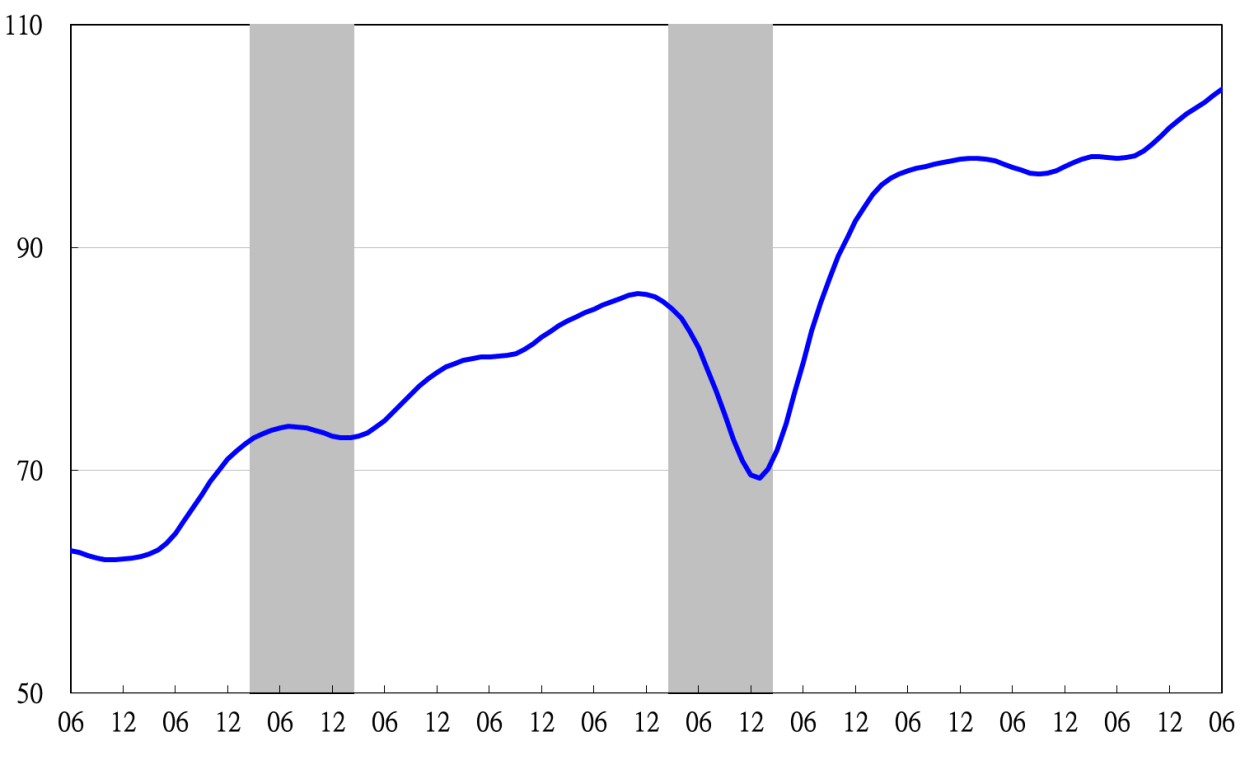 圖2  近年領先指標6個月平滑化年變動率走勢圖 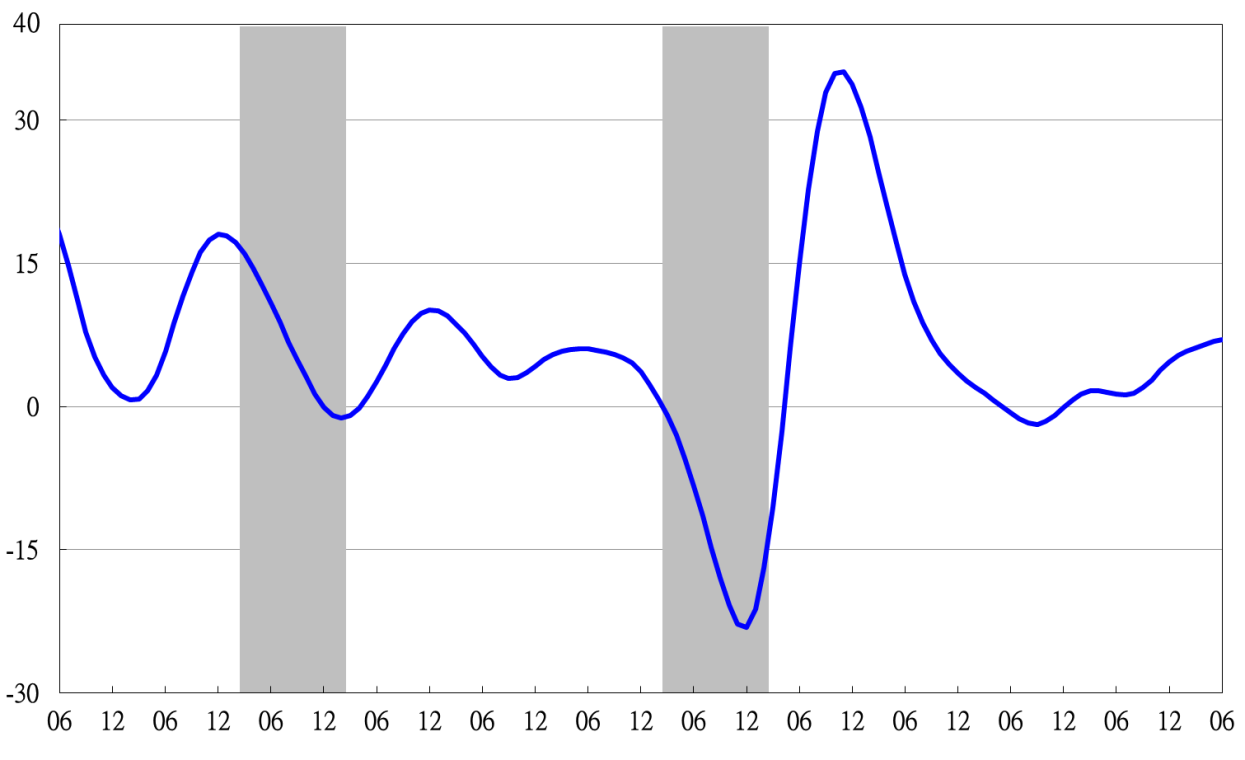 註：陰影區表景氣循環收縮期。圖3  近年同時指標綜合指數走勢圖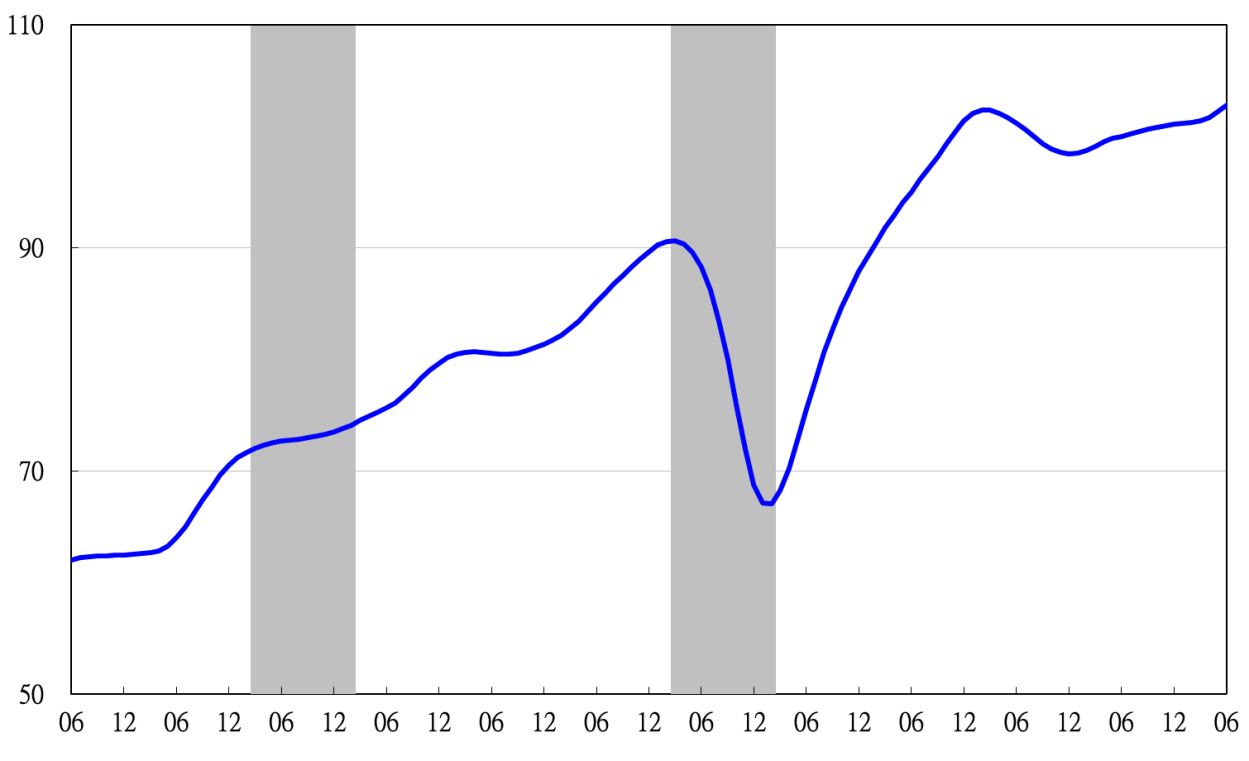 圖4  近年同時指標走勢圖(不含趨勢之循環波動)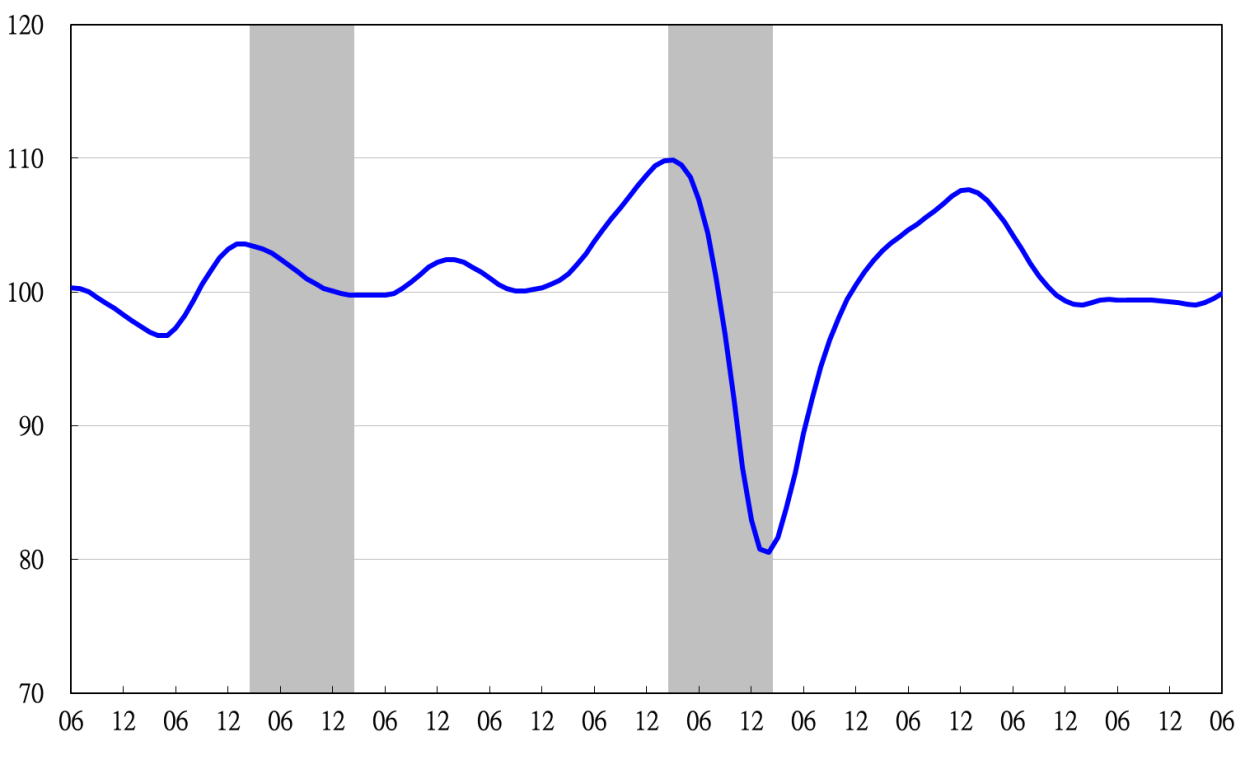 註：陰影區表景氣循環收縮期。圖5  近年落後指標綜合指數走勢圖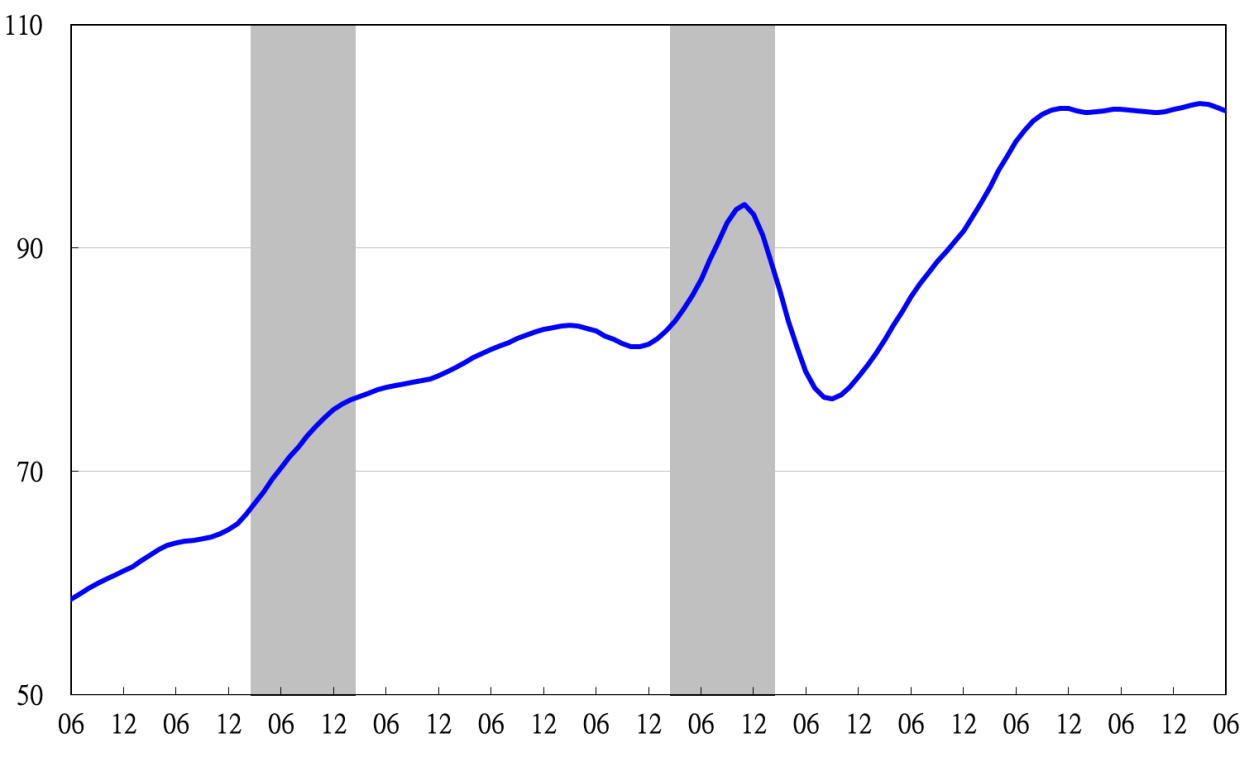 圖6  近年落後指標走勢圖(不含趨勢之循環波動) 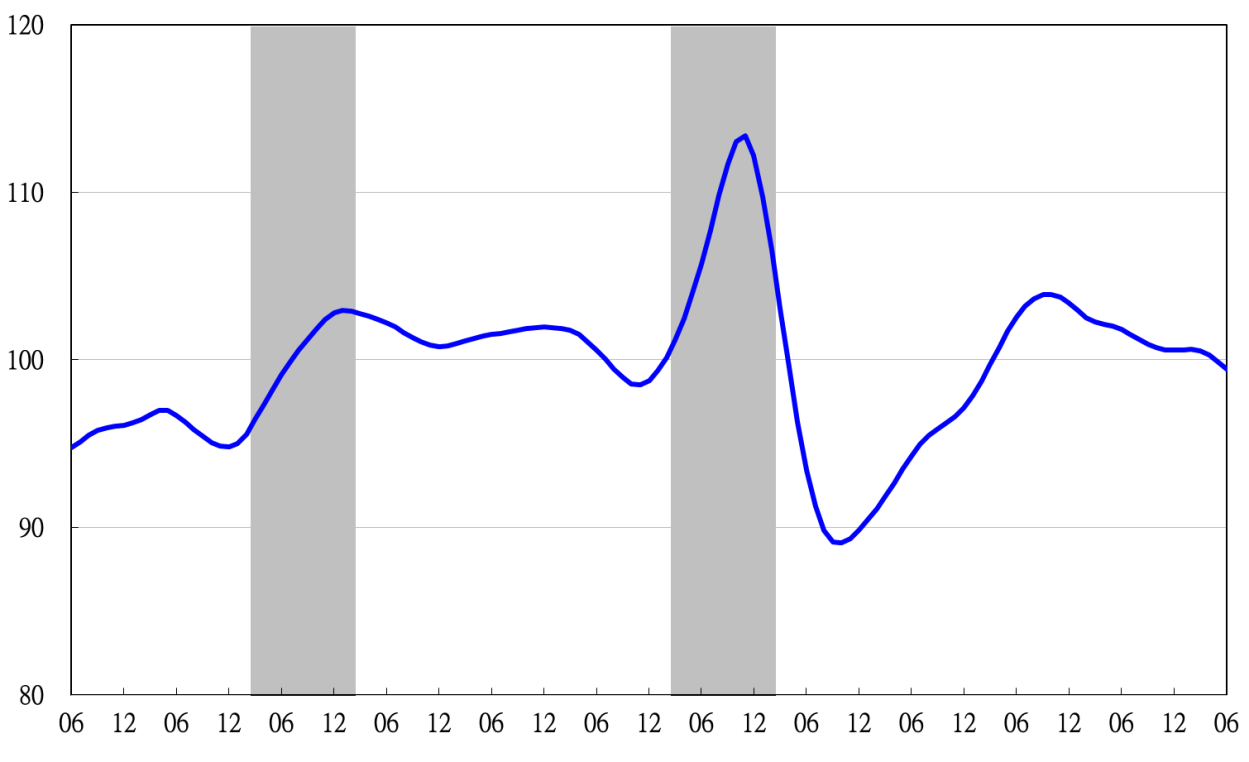 註：陰影區表景氣循環收縮期。    表4  一年來景氣對策信號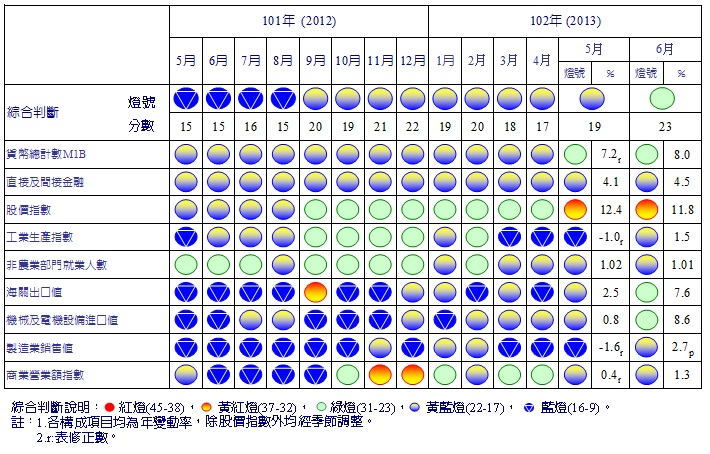            圖7  歷年景氣對策信號走勢圖    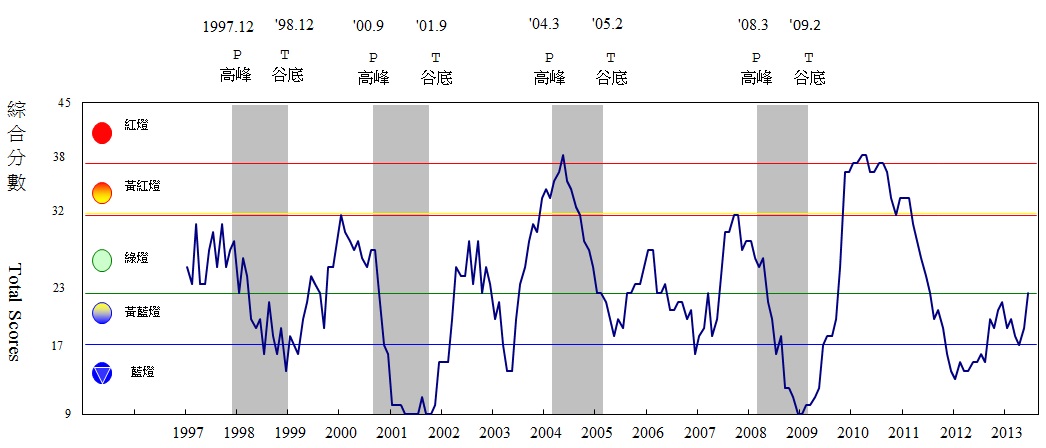 項　　　　　目101年(2012)102年(2013)102年(2013)102年(2013)102年(2013)102年(2013)102年(2013)項　　　　　目12月1月2月3月4月5月6月綜合指數100.8101.4102.0102.5103.0103.6104.2-較上月變動（%）0.70.70.50.50.60.60.66個月平滑化年變動率（%）4.75.45.86.16.56.87.0-較上月增減（百分點）0.90.70.40.30.40.30.2構成項目外銷訂單指數 (2011=100)112.0106.9103.099.8102.8102.5102.4實質貨幣總計數M1B(NT$10億元)11,945 12,029 11,908 12,234 12,250 12,417 12,541 股價指數 (1966=100)7,631 7,759 7,933 7,907 7,893 8,272 7,989 製造業存貨量指數(2011=100)108.3107.8108.0110.7110.4106.3105.9p工業及服務業加班工時 (小時)8.28.28.48.38.48.48.4p核發建照面積(千平方公尺)2,267 2,741 2,905 2,319 3,016 3,022 2,311 SEMI半導體接單出貨比0.921.111.101.111.081.081.10項　　　　　　　目101年(2012)102年(2013)102年(2013)102年(2013)102年(2013)102年(2013)102年(2013)項　　　　　　　目12月1月2月3月4月5月6月綜合指數101.0 101.2 101.2 101.4 101.7 102.2 102.8 -較上月變動 (%)0.1 0.1 0.1 0.1 0.3 0.5 0.6 不含趨勢指數99.2 99.2 99.1 99.0 99.2 99.5 99.9 　-較上月變動 (%)-0.1 -0.1 -0.1 -0.0 0.2 0.3 0.4 構成項目工業生產指數 (2011=100)99.5 101.7 100.1 99.2 98.2 99.0 99.7 電力(企業)總用電量 (10億度)11.02 12.05 11.77 11.39 11.87 11.94 12.39 製造業銷售量指數 (2011=100)99.3 101.5 97.5 94.9 96.3 97.9 97.7p商業營業額指數 (2006=100)111.7 110.6 110.2 109.6 110.9 111.0 110.3 非農業部門就業人數 (千人)10,373 10,381 10,400 10,404 10,408 10,412 10,421 實質海關出口值 (NT$10億元)786.2 775.4 751.1 779.3 767.9 783.9 804.7 實質機械及電機設備進口(NT$10億元)204.5 217.8 211.3 211.7 207.8 216.9 218.9 項　　　　　　　目101年(2012)102年(2013)102年(2013)102年(2013)102年(2013)102年(2013)102年(2013)項　　　　　　　目12月1月2月3月4月5月6月綜合指數102.4 102.6 102.8 102.9 102.8 102.6 102.3 -較上月變動 (%)0.2 0.2 0.2 0.1 -0.1 -0.2 -0.3 不含趨勢指數100.6 100.6 100.6 100.6 100.3 99.9 99.4 　-較上月變動 (%)-0.0 0.0 0.0 -0.1 -0.3 -0.4 -0.5 構成項目失業率(%) 4.21  4.20  4.16  4.18  4.19  4.19  4.17 工業及服務業經常性受僱員工人數(千人) 6,795  6,804  6,819  6,820  6,827  6,835  6,843p 製造業單位產出勞動成本指數(2006=100)85.4 78.9 85.6 84.5 85.4 84.6 84.3p 金融業隔夜拆款利率 (%) 0.388  0.387  0.387  0.387  0.386  0.386  0.386 全體貨幣機構放款與投資(NT$10億元) 25,510  25,602  25,718  25,934  25,986  25,979  26,131 製造業存貨率 (%)69.0 68.2 70.1 73.2 72.0 66.8 66.5p 